Профилактика наркомании. Памятка для родителей.Наркомания – заболевание, возникающее в результате злоупотребления наркотическими веществами. Это психическая и физическая зависимость от наркотиков. Эта болезнь, которая практически не лечится. Наркоман не может жить без наркотиков. Наркотик становится частью обмена веществ в его организме. Многие переоценивают силу своей воли, думая, что смогут попробовать наркотики, а потом завязать. Но наркотик сильнее человека и забирает его навсегда.Как Вы можете распознать признаки наркомании у Ваших детей?Обратите внимание на неожиданные изменения в поведении подростка:резкое снижение или повышение активности;потеря интереса к учебе, увлечениям, пропуски занятий;необъяснимая раздражительность, лживость, рассеянность;появление подозрительных приятелей, резкое изменение круга друзей;появление скрытости в поведении, отказ сообщать о своем местонахождении;позднее возвращение домой в необычном состоянии;трудное пробуждение по утрам, невнятная речь;потеря аппетита, снижение веса, сонливость.Помните, что некоторые из перечисленных здесь признаков употребления наркотиков совпадают с типичными особенностями подросткового поведения.Вас должно насторожить:исчезновение денег или ценностей из дома;увеличение требуемой суммы денег на карманные расходы;наличие у подростка медикаментов, шприцев, ампул, тюбиков из-под клея;непривычные запахи, пятна на одежде, следы на теле подростка.Основные причины, приводящие подростка к употреблению наркотиков (кроме генетической предрасположенности и родовой травмы) – причины, возникшие в результате неблагоприятных семейных отношений:Неадекватная заниженная или завышенная самооценка;Отсутствие четкой цели в жизни, отсутствие заботы о себе и о своем здоровье;Недостаток любви и поддержки в семье;Эмоциональная боль, разочарование в семье от психической (а иногда и физической) травмы, полученной в детстве от родителей;Гиперопека со стороны родителей, отсутствие навыков самостоятельного приема решений, повышенная внушаемость;Низкая устойчивость к стрессам, неумение справляться с трудностями;Неумение получать удовольствие, удовлетворение от повседневной жизни;Отсутствие нравственных ценностей, внутреннего стержня.Что делать родителям, чтобы их ребенок не стал наркоманом?Выберите позицию личной ответственности за своего ребенка, свою семью. Не ждите, когда беда постучится к Вам в дом. Берите литературу, найдите время, чтобы говорить с Вашим ребенком на темы наркомании.Создайте в своей семье атмосферу любви, доверия и безопасности, вырабатывайте ясные и справедливые правила совместной жизни, выполняйте взятие обещания, интересуйтесь заботами и проблемами ребенка, его внутренним миром.Развивайте в ребенке навыки самостоятельного приема решений, инициативу, собственный взгляд на происходящее. Лучше, чтобы Ваш ребенок был ведущим, а не ведомым.Учите подростка справляться с трудностями и неудачами, говорите, что отрицательный опыт, это тоже опыт.Учите ребенка видеть и понимать красоту окружающего мира, учите получать удовольствие в повседневной жизни (от природы, хорошей книги, общения с интересными людьми и т.д.)Вашему ребенку необходимо предоставить выбор самому решить никогда не прикасаться к наркотикам. Ваша роль должна быть не запрещающей, не наставляющей, а поддерживающей, принимающей, информирующей.Донесите до Ваших детей, что:Вслед за удовольствием от принятия наркотиков наступают сильные физические муки;Сильно портится физическое здоровье;Резко снижаются умственные способности;Высокий риск заражения СПИДом, другими инфекционными заболеваниями;Уменьшается и сходит на нет половая потенция;Подросток лишается будущего;Те, кто употребляет наркотики – не самые крутые. Они самые глупые. Продажа наркотиков – большой бизнес и наркоман играет в нем роль пешки, дурочка, который расплачивается за свою глупость не только деньгами, но и своей жизнью.Наркоманию можно победить только тогда, когда с каждым подростком в каждой школе, в каждом семье будет проводиться регулярная работа по формированию правильного отношения к наркотикам! Родители еще здоровых детей, каждый задайте себе вопрос: «Что я САМ сделал, чтобы мой ребенок не стал наркоманом?»И начинайте действовать уже сейчас!Специализированная помощь и консультирование:Мурманский областной наркологический диспансер:Консультация по проблеме зависимости: 45-69-42, 31-83-44, 31-96-98Детская наркологическая служба: 45-66-47, 45-19-08Неотложная наркологическая помощь: 31-96-30 (круглосуточно)Лаборатория (диагностика употребления наркотиков): 31-96-30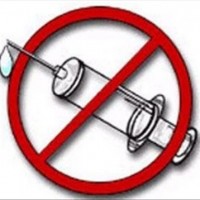 Уважаемые родители!Ежегодно около 70 тыс. человек в России погибают от употребления наркотиков. Но это лишь приблизительные цифры, так как официальной статистики гибели наркоманов в РФ не существует.Наркомания – это болезнь и смертельный исход неизбежен. Средняя продолжительность жизни наркомана 5-7 лет с начала регулярного употребления наркотиков.Почему люди принимают наркотики?Статистика показывает:45% начинают принимать наркотики из любопытства;43% под влиянием друзей;12% из желания убежать от проблем.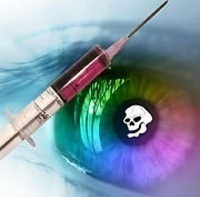 